Уважаемые жители района Черемушки!08 октября 2021 года в 11.00 по адресу: ул. Херсонская,       д. 41А строение 5 (рядом с д. № 33, ул. Херсонская) состоится  практическое  занятие  по гражданской обороне на тему: «Развертывание поста радиационного и химического наблюдения района Черемушки».Приглашаем Вас принять участие в мероприятии по гражданской обороне.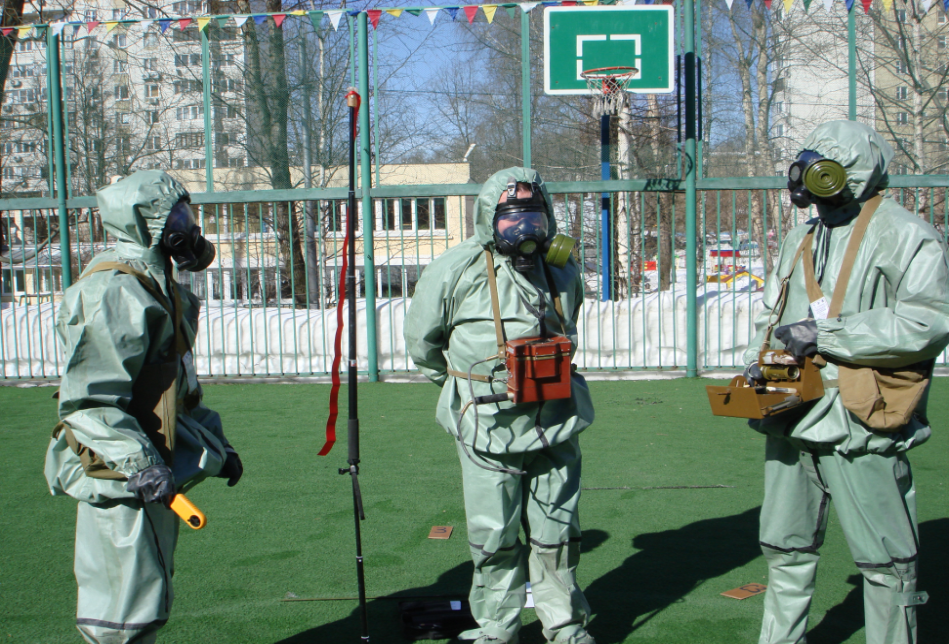 